День первый28.11. «Твори добро на всей Земле! Акция «Подари радость детям» (сбор игрушек) 1-11  кл.   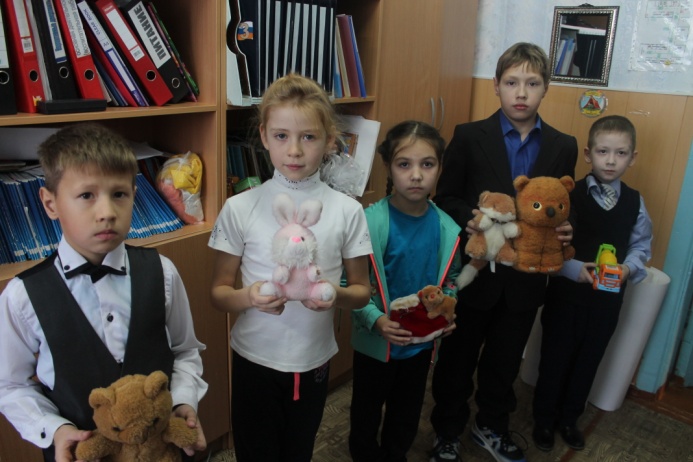  Классные часы «Если добрый ты…»   1-11 кл.   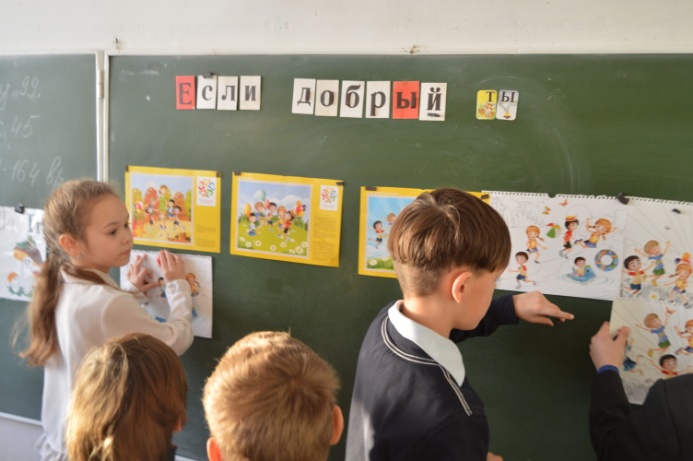 День второй29.11. «Кто правила не соблюдает, тот в беду попадает»  Акция «Помни водитель – ты тоже родитель!» (изготовление распространение листовок)   9 класс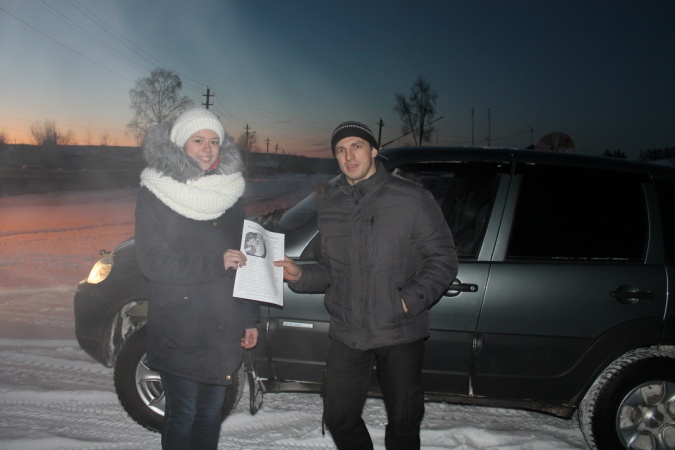 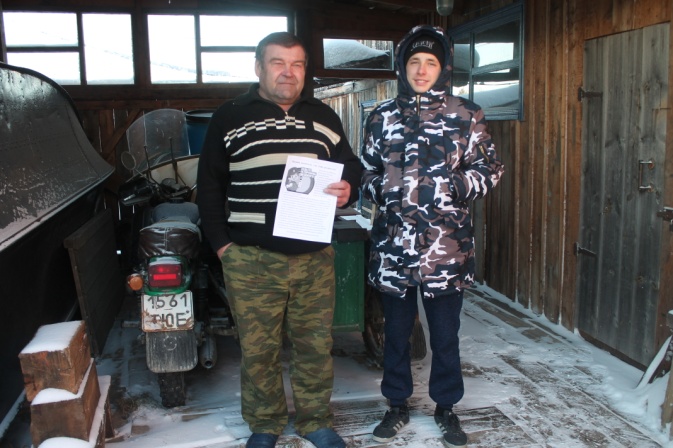   Беседа – презентация с элементами игры  «Зимние опасности» 1-11 кл.    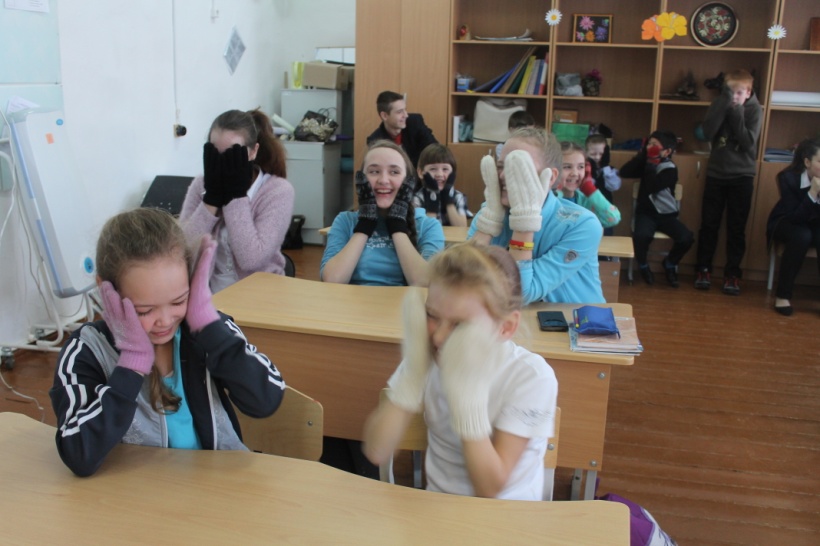  Ролевая игра «Соблюдаем правила дорожного движения»  дошкольники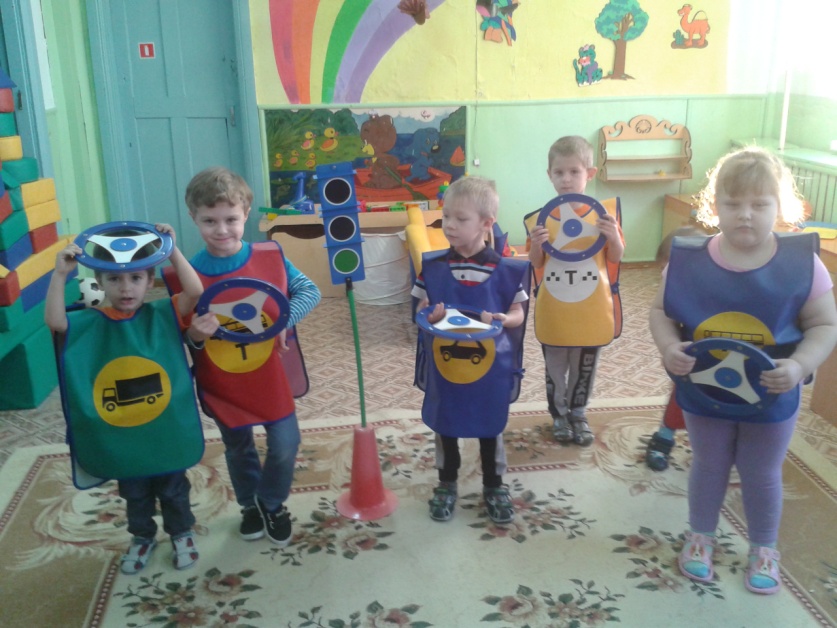 День третий30.11. «Милосердие – зеркало души человека» Акция «Кормушка»   1-11 кл.   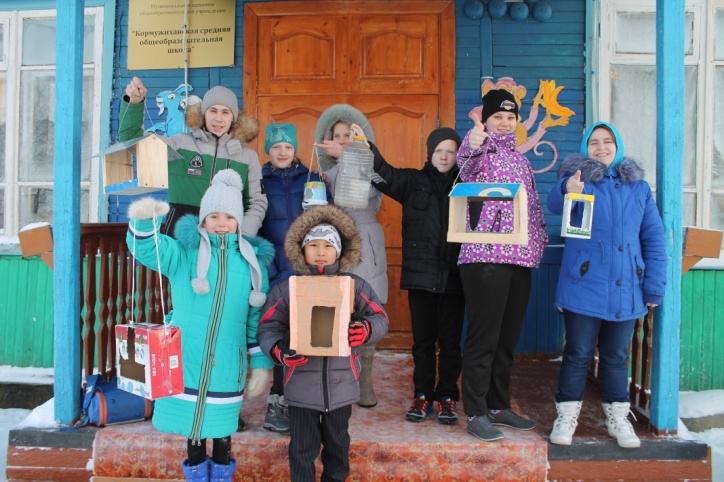 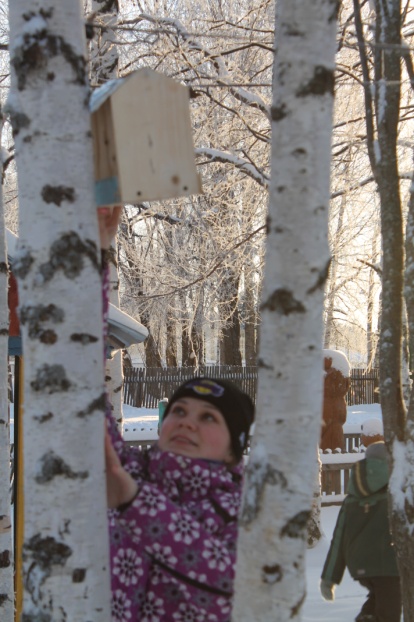  Конференция добрых идей  1-11 кл.    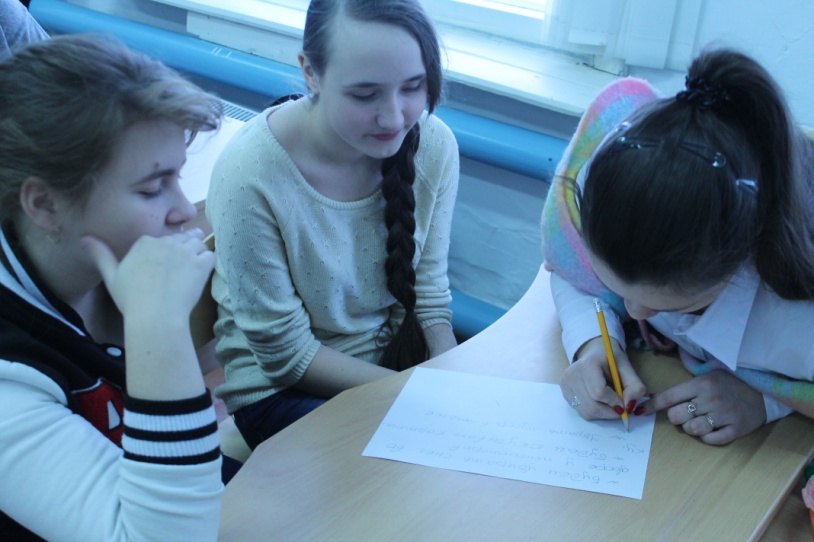 День четвертый1.12. «День борьбы со СПИДом» Акция «Красная ленточка» 1-11 кл.   
 Конкурс агитплакатов «Мы против наркотиков» 5-11 кл.  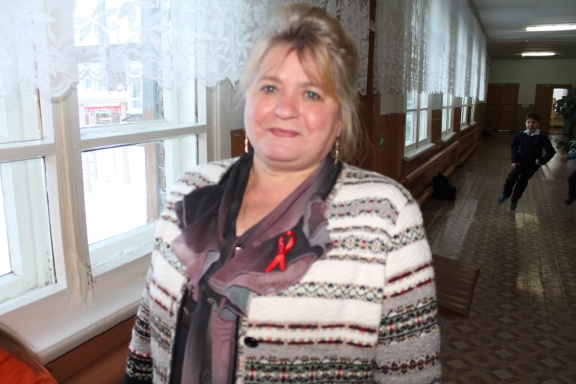 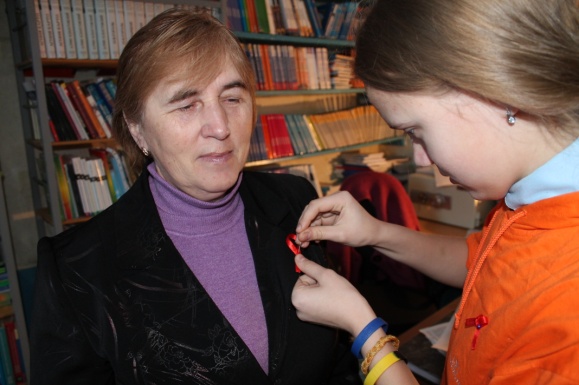 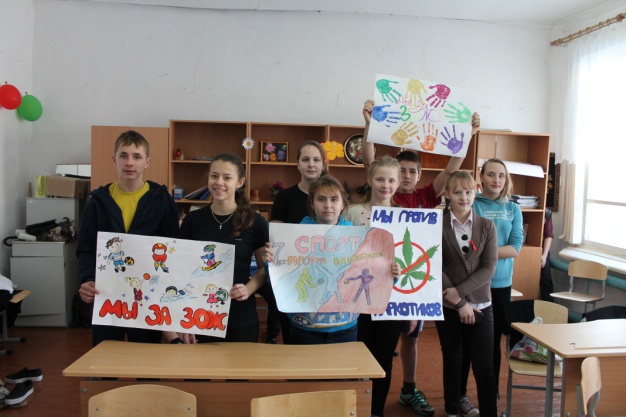 День пятый 2.12. «Крепкое здоровье – крепкая страна» Акция «Забей в кольцо»   1-11 кл. +педагоги  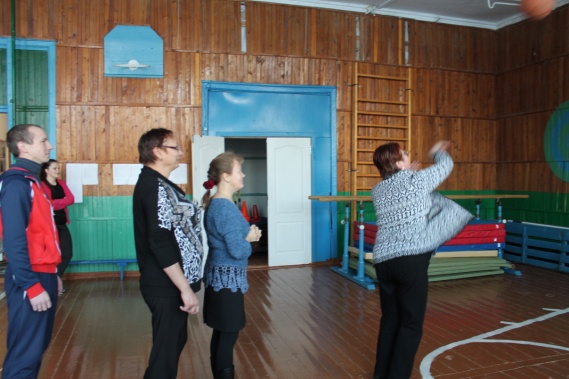 Акция «Будь здоров» (рост, вес, а/давление) 1-11 кл.  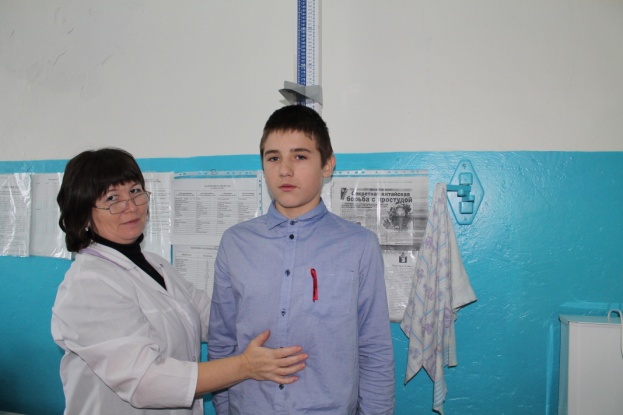 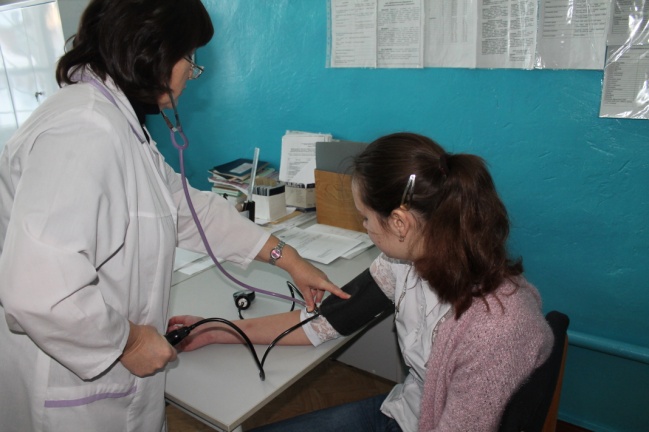   Бар  полезного питания (ягодные морсы, фрукты, овощи, ягоды) 1-11 кл.  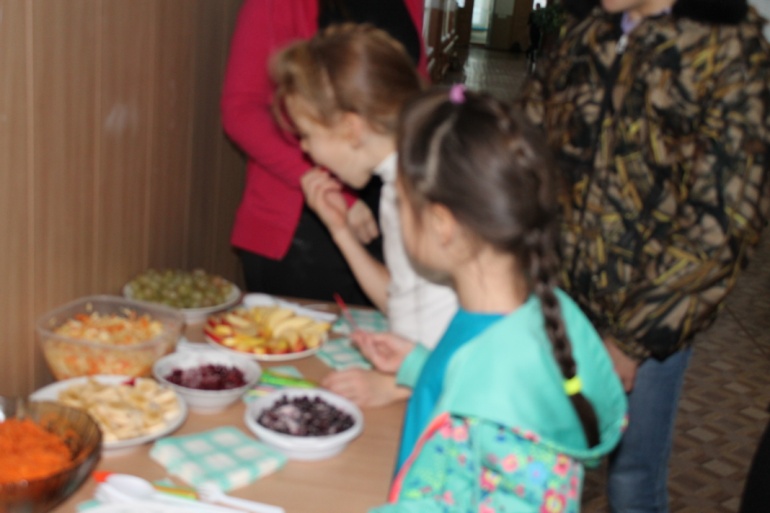  Распространение листовок «Небезопасная «Е-да» 8 класс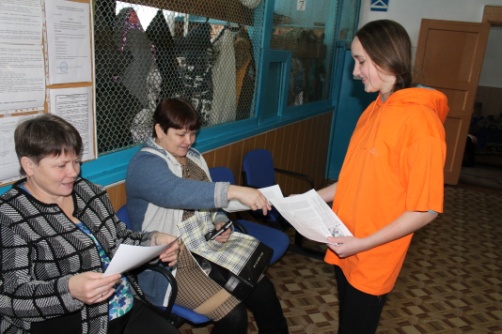 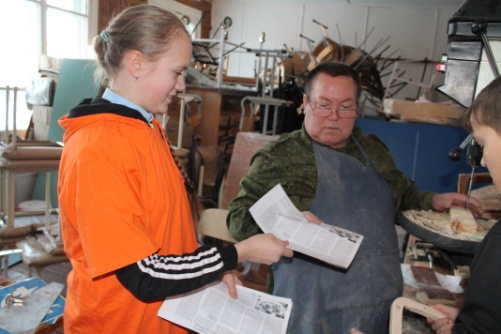 День шестой3.12. День инвалида «Духом сильны» Классные часы «Здоровье – дар судьбы» 1-11 кл 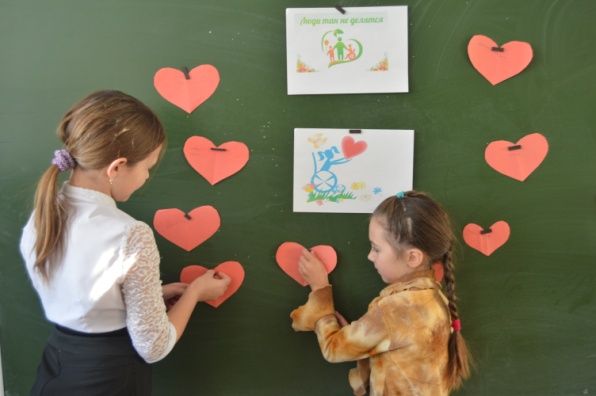 День седьмой5.12.  день волонтера «Я доброволец» Театральная миниатюра о добрых делах. 5-11 кл.  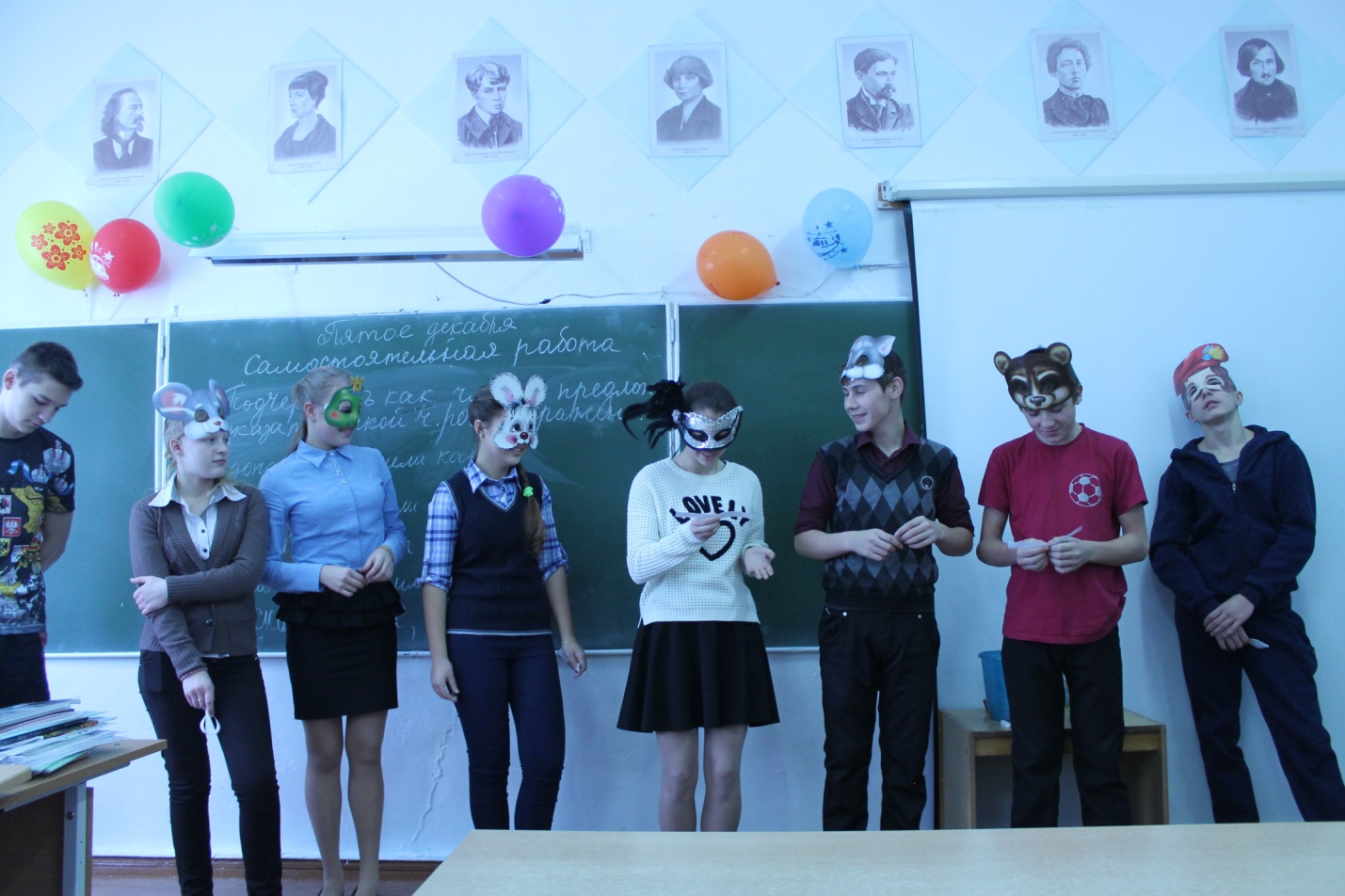 